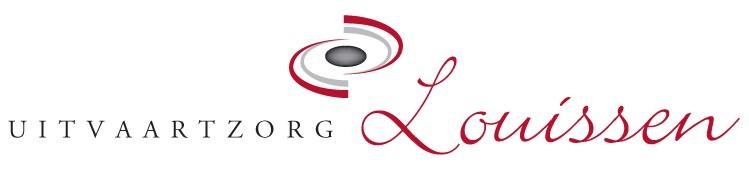 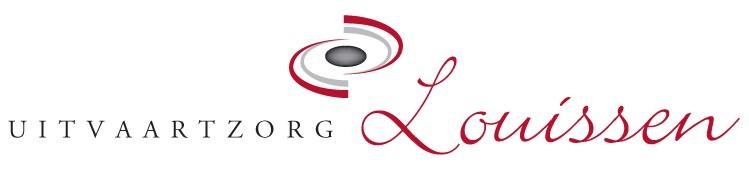 Laatste wensen formulier Persoonsgegevens: Ondergetekende:O Heeft de hierna volgende wensen en gegevens vastgelegd om te gebruiken na haar/zijn overlijden en het regelen van haar/zijn uitvaart. O Laat alle beslissingen over aan haar (directe) nabestaanden O Ik wil dat ………………………………………….……………..betrokken wordt bij de regeling van mijn uitvaart Vastgesteld te………………………………….……………, op……………………………………………………. Handtekening: Van mijn overlijden moeten onmiddellijk de volgende personen bericht krijgen: 1…………………………………………………………………………………………………..………………..………… 2……………………………………………………………………………………………………………………..………… 3………………………………………………………………………………………………..………………..…………… 4…………………………………………………………………………………………………………………..…………… 5…………………………………………………………………………………………………..…………………………… NB Telefoonnummer en/of mobiele nummer vermelden Orgaandonatie Ik heb mij laten registreren als orgaandonor O Ja O Nee  Mijn donorregister + datum + nummer…………………………………………….……….………….. Testament  Ik heb een testament laten maken O Nee O Ja Mijn notaris is:……………………………………….……….…………………………………….…....…………… Adres:………………………………………………………….…………………………………….………………………. Postcode en Woonplaats…………………………………………………………………………………….…….. Telefoon………………………………………………………………..……………………………..……….………….. Laatste verzorging Ik zou het erg op prijs stellen als …………………………..………..……………………….……………. wil(len) helpen met de laatste verzorging. Opbaring Ik wens dat mijn lichaam wordt opgebaard in / overgebracht wordt naar O Woonhuis / sterfhuis  	 	O Rouwkamer verzorgingshuis  O Eigen kamer  	 	 	 	O Elders………..……………………………. O Op mijn eigen bed 	 	 	O In de kist / mand of op de plank Bij de opbaring wens ik de volgende kleding te dragen ………………………………………………………………………………………………………………………………………………………………………………………………………………………………………..……………………………… Kist / Rieten mand / Opbaarplank O Ik wil graag een ……………………………………..…… kist / mand of opbaarplank met ……………………………………………………………….…………………….……bekleding / wikkeldoek O Ik kies voor een vurenhouten kist en wil graag dat mijn kinderen / kleinkinderen / familie / vrienden mijn kist beschilderen of versieren Ik wens dat de kist / mand of doeken O Onmiddellijk wordt gesloten 	 O Op het laatste moment wordt gesloten O Na afscheid van dierbaren wordt gesloten  Voor de uitvaart is er nog gelegenheid tot afscheid nemen: O Informeel: alleen voor familie of intieme kring O Officieel: met condoleancebezoek waarvoor iedereen wordt uitgenodigd Bekendmaking O Ik wens dat mijn overlijden middels een rouwbrief bekend wordt gemaakt O Ik wens een kaart met een eigen ontwerp en wel: …………………………………………….……………………………………………………………………………………………………………..…………………... …………..………………………………………………………………………………………………………………………O Ik wens dat de volgende afbeelding of tekst op de rouwbrief komt:………………….……………………………………………………………………..…………………………………………………………………………………………………………………………………………………………………………………………..…… O De rouwkaart versturen voor de uitvaart en is tevens de uitnodiging O Besloten kring, waarbij vooraf / achteraf kaarten worden verstuurd O Ik wens dat mijn overlijden middels een rouwadvertentie bekend wordt gemaakt in ……………………………….………………….………………………………………………O Ik wil dat mijn sterven op een andere manier bekend wordt gemaakt n.l. ………………………………………………………………………………………….………………………………………..O Nee ik wil geen rouwkaart / advertentie Begrafenis, crematie of beschikbaarstelling aan de wetenschap  Het is mijn nadrukkelijke wens dat: O Ik word begraven 	 	 O Ik word gecremeerd O Mijn lichaam ter beschikking aan de wetenschap wordt gesteld  Begrafenis: Begraafplaats:……………………………………………….…te…………………………………………………… Ik wil begraven worden in een: O Algemeen graf: overledene wordt begraven in een graf waarbij de    houder van de begraafplaats bepaald wie erin worden begraven O Particuliergraf / familiegraf. (U bepaalt zelf wie in dit graf worden     begraven) Er is al een familiegraf op ………………………………………..vak…………rij……….no……..…… Crematie: Crematorium……………………………………….…………….te ………………………………………………… O Ik wens dat de as in een urn bewaard / bijgezet wordt  O Thuis O In urnentuin bij crematorium  O Buiten Columbarium O Binnen Columbarium O Begraven wordt bij ………………………………….………………….………………………………  	O Anders n.l…………………………………………………….…………………….……………………….. O Ik wens dat de as verstrooid wordt O Op het terrein van het crematorium O Op het terrein van de begraafplaats n.l. ………..……………………………………….. O Op het Nationaal verstrooiterrein Delhuyzen bij Arnhem O Op zee O Elders n.l…………………………………………………………………………………………………….. Beschikbaarstelling aan de wetenschap: O Ik heb de wens dat mijn lichaam ter beschikking wordt gesteld aan de       wetenschap schriftelijk vast laten leggen in een codicil / testament O Ik heb al de benodigde  formulieren voor de universiteit ingevuld en opgestuurd Naam Universiteit……………………………………………………………..……………….…………..…………  Adres………………………………………………………………………………..………………………………..……..  Postcode en plaats……………………….………………………….…………….……………………..…………. Telefoon……………………………………………………………………………..………………………..….……….. O Het is niet gegarandeerd dat mijn lichaam wordt geaccepteerd door de universiteit, in dat geval wil ik worden begraven / gecremeerd. De plechtigheid Ik wens dat de kist wordt begeleid door O Familie O Personeel begrafenisonderneming De plechtigheid wordt gehouden in  O Kerk………………………………………………………………………….….……………………………….………. O Aula……………………………………………………………………………………………………………….………. O Elders………………………………………………………………………….……….………………….……………. O Hiervoor wordt een ieder uitgenodigd  O In familiekring O in besloten kringIk wens dat de plechtigheid geleid wordt door: Ik heb de volgende wensen t.a.v. plechtigheid………………………………………………………. ……………………………………………………………………………………………………………………………………………………………………………………………………………………………………………………………………….. Tijdens of na de plechtigheid is er ruimte dat iemand van de familie spreekt O Geen bezwaar tegen een toespraak tijdens de uitvaart O Voor mij is het niet nodig dat tijdens de uitvaart wordt gesproken O Ik stel het op prijs dat tijdens de het afscheid het volgende wordt      voorgelezen……………………………………………..…………………………………………….……………..    ………………………………………………………………..…………………………………………………………….. O Ik stel het op prijs dat…………………………………………………………….……..…zal spreken Muziek Ik wens: 	O Orgelspel  	 	 	O CD muziek 	O Live muziek 	 	 	O Muziek door familie 	 O Geen muziek, alleen gesproken woord O Alleen muziek, geen gesproken woorden Voorkeur muziekstukken…………………….…………..………………….............................….. ……………………………………………………………………………….…….……….………………………………….. ……………………………………………………………………………………………….…..…………………..……….. NB Muziek. Waar woorden soms tekort schieten, kan muziek ten diepste binnen komen. Ook de familie zelf kan zorgen voor muziek. Kleinkinderen die een instrument bespelen, een familie ensemble of een eigen koortje. Bloemen O Bij mijn uitvaart wel/geen bloemen O Alleen bloemen van echtgenoot/partner en kinderen O Ik houd van bloemen bij voorkeur…………………………………………………………….………… O In plaats van bloemen een bedrag storten op de rekening van    …………………………………………………………………………………………………..…………………..…….. O Ik wil graag dat mijn bloemen na afloop van de plechtigheid gaan naar: …………………………………………………………………………………………………………….……………..…….. Ik wens dat de kist aan het eind van de plechtigheid O Daalt 	 	O Gedeeltelijk daalt (maaiveld)  	O Blijft staan O Het graf gelijk door dierbaren / aanwezigen wordt gedicht  Na afloop van de plechtigheid heb ik t.a.v. de catering de volgende wensen O Koffie/thee en cake O Koffietafel O Wijn, bier en nootjes/hapjes O Anders, namelijk: ………………………………………..……….…………………….……………………… Afsluiten van de plechtigheid in O Koffiekamer in crematorium / aula O Thuis O Elders, namelijk: ……………………………………………………………………………..…………………… O Ik wil wel een dankbetuigingskaart laten versturen Tekst dankbetuiging……………………………………………………………………………….……………….. …………………………………………………………………………………………….……….…………..…………….. …………………………………………………………………………..……………………….……………………………. O Ik wil dat er een gedachteniskaartje wordt meegegeven bij het verlaten van de plechtigheid met / zonder foto Tekst gedachteniskaartje / bidprentje …………………………………………………………………………………………………....………….……………………………………………………………………………………………………………….…………………………….………. ………………………………………………………………..…………………………………………………..……………. O Ik wil geen dankbetuigingskaartje / gedachteniskaartje / bidprentje Gedenksteen Tekst gedenksteen……………………………………………….…………………………………………..……… ………………………………………………………………………………………..………………………….…………….. ………………………………………………………………………………………..….…………………………………….. Mijn gewenste steenhouwerij……………………………………………………….……….……….……….. Adres………………………………………………………………………………………………..………………………… Postcode en woonplaats…………………..………………..……………………………...…………….……… Telefoon………………………………………………………………………….………………………………………….Verdere bijzonderheden, wensen en/of aanwijzingen …………………………………………………………………………………………………………………………………… …………………………………………………………………………………………………………………………………… …………………………………………………………………………………………………………………………………… …………..……………..…………………………………………………….………………………………………………… Opmerking algemeen Uw wensen t.a.v. de uitvaart kunt u ook vooraf bespreken met uw meest dierbaren. Meestal vinden dierbaren het prettig om te weten wat uw wensen zijn rondom uw afscheid.  Naam  	 	 :………..…………………………………… Voornamen  	 :……………………………………………… Adres  	 	 :……………………………………………… Postcode/Woonplaats :……………………………………………… Telefoon 	 	 :……………………………………………… Geboortedatum 	 :……………………………………………… Geboorteplaats 	 :……………………………………………… Nationaliteit  	 :……………………………………………… Gehuwd met / partner van Gehuwd met / partner van :……………………………………………… Weduwe van / weduwnaar van  Weduwe van / weduwnaar van  Weduwe van / weduwnaar van  :……………………………………………… Huisarts 	 	 	 	 Huisarts 	 	 	 	 Huisarts 	 	 	 	 :……………………………………………… O Dominee 	  	Tel. Nr. O Priester 	  	Tel. Nr. O Pastoraal werker 	  	Tel. Nr. O Spreker  	  	Tel. Nr. O Familie / uitvaartverzorger 	 Benaming plechtigheid  	Tel. Nr. O Dienst van Woord en gebed  O Herdenkingsbijeenkomst O Eucharistieviering 	 O Afscheidsbijeenkomst O Gebedsdienst 	 O Dankdienst voor het leven O Vierend gedenken  	 O Bijeenkomst O Afscheidsritueel 	 O Plechtigheid waarin afscheid